О назначении работников,  для проведения весенней проверки источников наружного противопожарного водоснабжения сельского поселения Буруновский сельсовет  муниципального района Гафурийский район Республики Башкортостан      В соответствии с требованиями ст.19 Федерального Закона от 21 декабря 1994 года № 69 –ФЗ « О пожарной безопасности», ст.14 ФЗ от 06.10. 2003г. №131 –ФЗ « Об общих принципах местного самоуправления в Российской Федерации», ст.62, 63, 68 ФЗ от 22.08.2008г. № 123-ФЗ «Технический регламент о требованиях пожарной безопасности», Правил противопожарного  режима в Российской Федерации, утвержденных постановлением Правительства Российской Федерации от 16.09.2020 года № 1479, в целях организации контроля за наружными системами противопожарного водоснабжения в сельском поселении Буруновский сельсовет муниципального района Гафурийский район Республики Башкортостан назначить работников для весенней проверки источников наружного противопожарного водоснабжения:Марванова А.А. заместитель главы администрации сельского поселения;Усманов Ф.Ф. слесарь по ремонту и  обслуживанию водонапорной башни;Сагитуллин Н.Г.тракторист, член  добровольной пожарной дружиныГлава сельского поселенияБуруновский сельсовет МР Гафурийский район РБ                                               М.Ф.Рахматуллин         БАШҠОРТОСТАН             РЕСПУБЛИКАһЫҒАФУРИ РАЙОНЫ    МУНИЦИПАЛЬ РАЙОНЫҢ БУРУНОВКААУЫЛ СОВЕТЫАУЫЛ БИЛӘМӘҺЕХАКИМИӘТЕ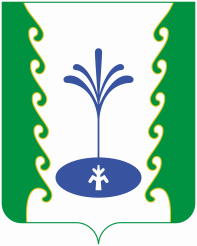 РЕСПУБЛИКА БАШКОРТОСТАНАДМИНИСТРАЦИЯ СЕЛЬСКОГО ПОСЕЛЕНИЯ БУРУНОВСКИЙСЕЛЬСОВЕТМУНИЦИПАЛЬНОГО РАЙОНА ГАФУРИЙСКИЙ РАЙОН БОЙОРОКРАСПОРЯЖЕНИЕ« 11 »  май   2023й.№ 8«11 »     мая 2023 г.